GREENWOOD PUBLIC SCHOOL, ADITYAPURAM, GWALIOR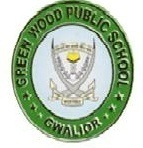 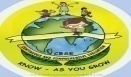 OUR MOTTO- DEVELOPMENT WITH DELIGHT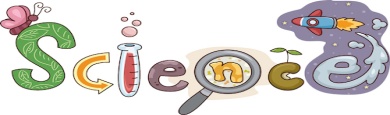 Project Work (Class IX)General Instructions:Assignment carries marks, hence submission of work post vacations/on the given deadline is compulsory for all students.It must be done in a very neat and presentable manner.You will be assessed for handwriting, presentation, creativity and content, neatness and completion of the given questions and indexing of the work.BIOLOGYTo prepare investigatory project file on COVID-19 (Origin and Treatment) Headings-										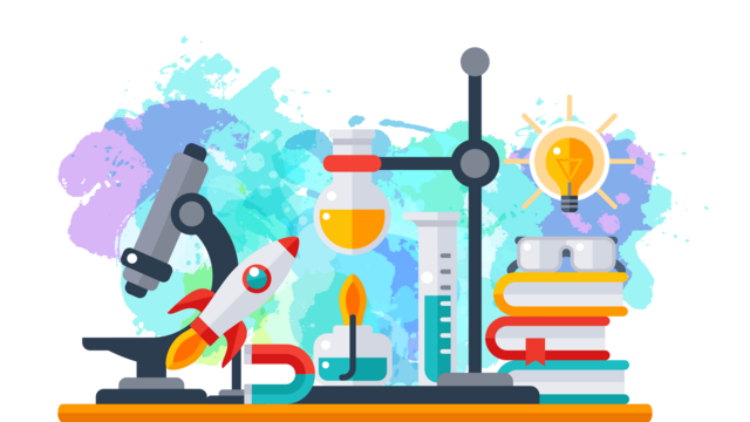 1 Introduction2 Description3 Analytics4 Your Opinion( Most important Part) 5 Fake Influence6 Effects and Aftermath7 Estimated Time of Pandemic, etc.8 ConclusionNote: Newspaper Cuttings and Graphs will be encouraged instead of Cut – Copy –Paste.The more is your originality the better reward.CHEMISTRY Q1.  Perform these activities and write the observation and conclusion in the file containing A4 size paper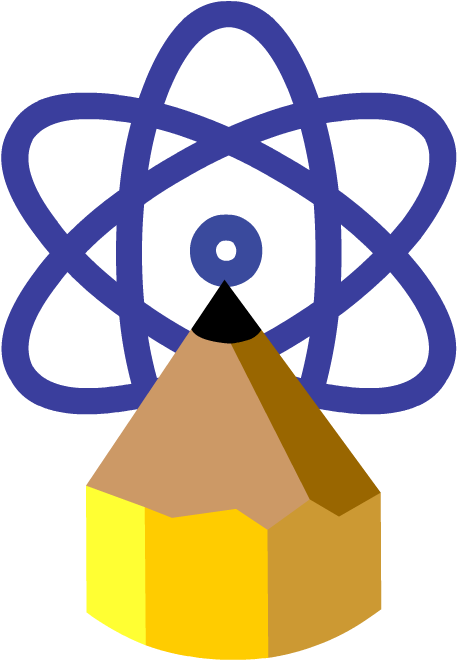 Activity 1Take a 100 mL beaker.Fill half the beaker with water and mark the level of water.Dissolve some salt/ sugar with the help of a glass rod.Observe any change in water level.What do you think has happened to the salt?Where does it disappear?Does the level of water change?Activity 2Take 2-3 crystals of potassium permanganate and dissolve them in 100 mL of water.Take out approximately 10 mL of this solution and put it into 90 mL of clear water.Take out 10 mL of this solution and put it into another 90 mL of clear water.Keep diluting the solution like this 5 to 8 times.Is the water still coloured ?Activity 3Put an unlit incense stick in a corner of your class. How close do you have to go near it so as to get its smell?Now light the incense stick. What happens? Do you get the smell sitting at a distance?Record your observations.Q2. Prepare a report on different types of plastics and their harmful effects on the environment.Q3.  Learn and write NCERT questions and exercise in Chemistry notebook.PHYSICSQ1. Learn Chapter-1 Motion full.Q2. Learn and write NCERT questions in your physics notebook.Note: Project work must be submitted in the school between 20th to 30th June.